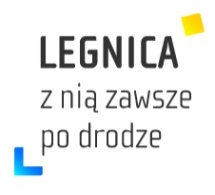 BR.0002. 14.2019. IIIProtokół Nr XIV/19sesji Rady Miejskiej Legnicyz dnia 25 listopada 2019 r. w godz. 1000 do 1545Sesję otworzył Przewodniczący Rady Miejskiej Legnicy Jarosław Rabczenko. Poinformował, że obrady sesji są nagrywane i transmitowane. Na stan 23 radnych, w sesji uczestniczyło 21 radnych. Nieobecni usprawiedliwieni radni Arkadiusz Baranowski, Zbigniew Rogalski. Jest kworum i Rada może podejmować prawomocne decyzje. Lista obecności stanowi załacznik nr 1 do protokołu.Przewodniczący powitał:Prezydenta Miasta Legnicy pana Tadeusza Krzakowskiego,zastępców Prezydenta Miasta Legnicy panią Jadwigę Zienkiewicz, pana Krzysztofa Duszkiewicza,Sekretarza Miasta pana Marka Białowąsa, Skarbnika Miasta panią Grażynę Nikodem – lista stanowi załącznik nr 2 do protokołu, dyrektorów Wydziałów Urzędu Miasta, kierowników jednostek organizacyjnych współpracujących z Radą, dyrektorów przedsiębiorstw, instytucji - lista stanowi zał. nr 3 i 4 do protokołu,przedstawicieli mass- mediów,mieszkańców miasta,internautów,wszystkich Radnych.Na wniosek Przewodniczącego Rada powołała sekretarzy obrad w składzie:Pana Ryszarda Kępę.Pana Łukasza Laszczyńskiego.Porządek obrad otrzymali wszyscy radni.Porządek obrad:Przyjęcie protokołu z poprzedniej sesji.Informacja o pracy Rady w okresie między sesjami.Raport z działalności Prezydenta Miasta Legnicy.Informacja o stanie realizacji zadań oświatowych za rok szkolny 2018/19, w tym o wynikach egzaminów” (druk XIV/1).Program opieki nad zabytkami miasta Legnicy na lata 2017-2020. Sprawozdanie z realizacji programu w latach 2018-2019 (I półrocze) – (druk – XIV/2).Informacja Przewodniczącego Rady Miejskiej Legnicy w sprawie analizy oświadczeń majątkowych radnych składanych na początku kadencji 2018-2023 oraz za rok 2018 – (druk – XIV/3).Projekt uchwały w sprawie przyjęcia "Planu adaptacji Miasta Legnica do zmian klimatu do roku 2030" – (druk – 1/XIV).Projekt uchwały w sprawie wyrażenia zgody na najem lokalu użytkowego na czas nieoznaczony w drodze bezprzetargowej (druk – 2/XIV).Projekt uchwały w sprawie wyrażenia zgody na najem lokalu użytkowego na czas nieoznaczony w drodze bezprzetargowej – (druk – 3/XIV).Projekt uchwały w sprawie ustalenia rozkładu godzin pracy aptek ogólnodostępnych działających na terenie miasta Legnicy w 2020 roku – (druk – 4/XIV).Projekt uchwały w sprawie uchwalenia „Programu współpracy Gminy Legnica z organizacjami pozarządowymi oraz innymi podmiotami prowadzącymi działalność pożytku publicznego w roku 2020” (druk – 5/XIV).Projekt uchwały w sprawie uchwalenia zmiany miejscowego planu zagospodarowania przestrzennego miasta Legnicy - dla południowej części Legnicy rejon os. Sienkiewicza, ul. Jaworzyńskiej i Autostrady A4 – (druk – (6/XIV).Projekt uchwały w sprawie uchwalenia dokumentu pn. „Strategia rozwoju elektromobilności dla miasta Legnicy” (druk – 7/XIV).Projekt uchwały w sprawie uzgodnienia przeprowadzenia prac pielęgnacyjnych, sanitarnych i technicznych na pomnikach przyrody na terenie miasta Legnicy – (druk – 8/XIV).Projekt uchwały w sprawie zamiaru połączenia filii Legnickiej Biblioteki Publicznej w Legnicy oraz zamiaru zmiany statutu Legnickiej Biblioteki Publicznej w Legnicy w części dotyczącej zakresu działania i lokalizacji filii – (druk – 9/XIV).Projekt uchwały w sprawie zamiaru przekształcenia Poradni Psychologiczno-Pedagogicznej Nr 1 wchodzącej w skład Centrum Pomocy Psychologiczno-Pedagogicznej i Doskonalenia Nauczycieli w Legnicy poprzez zmianę siedziby – (druk – 10/XIV).Projekt uchwały w sprawie zamiaru przekształcenia Centrum Pomocy Psychologiczno-Pedagogicznej i Doskonalenia Nauczycieli w Legnicy poprzez zmianę siedziby – (druk – 11/XIV).Projekt uchwały w sprawie zapewnienia wspólnej obsługi dla jednostki organizacyjnej                         – (druk -12/XIV).Projekt uchwały zmieniający uchwały w sprawie nadania statutów –(druk – 13/XIV).Interpelacje, zapytania i odpowiedzi.Komunikaty i sprawy różne.Przewodniczący Rady Jarosław Rabczenko poinformował, że Prezydent Miasta Legnicy pismem z 13 listopada 2019 r. wniósł o wprowadzenie do porządku obrad:Projektu uchwały w sprawie określenia wzoru deklaracji o wysokości opłaty za gospodarowanie odpadami komunalnymi składanej przez właścicieli nieruchomości oraz warunków i trybu składania deklaracji za pomocą środków komunikacji elektronicznej – (druk - 14/XIV). Zaproponował rozpatrzenie projekt uchwały w pkt 20 porządku obrad.Projektu uchwały w sprawie uchwalenia Regulaminu utrzymania czystości i porządku na terenie Gminy Legnica – (druk - 15/XIV). Zaproponował rozpatrzenie projekt uchwały w pkt 21 porządku obrad.Projektu uchwały w sprawie określenia szczegółowego sposobu i zakresu świadczenia usług w zakresie odbierania odpadów komunalnych od właścicieli nieruchomości i zagospodarowania tych odpadów, w zamian za uiszczoną przez właściciela nieruchomości opłatę za gospodarowanie odpadami komunalnymi – (druk - 16/XIV). Zaproponował rozpatrzenie projekt uchwały w pkt 22 porządku obrad.Projektu uchwały w sprawie określenia górnych stawek opłat za usługi odbierania odpadów komunalnych z nieruchomości oraz opróżniania zbiorników bezodpływowych i transportu nieczystości ciekłych – (druk - 17/XIV). Proponuję rozpatrzyć projekt w pkt. 23 porządku obrad.Projektu uchwały zmieniającego uchwałę w sprawie określenia terminu, częstotliwości i trybu uiszczania opłaty za gospodarowanie odpadami komunalnymi – (druk - 18/XIV). Zaproponował rozpatrzenie projekt uchwały w pkt 24 porządku obrad.Projektu uchwały w sprawie wyboru metody ustalenia opłaty za gospodarowanie odpadami komunalnymi oraz ustalenia wysokości stawek tej opłaty i wysokości zwolnienia                           – (druk - 19/XIV). Zaproponował rozpatrzenie projekt uchwały w pkt 25 porządku obrad.Oraz pismami z 14 listopada 2019 r. wniósł o wprowadzenie do porządku obrad:Projektu uchwały w sprawie zawarcia porozumienia dotyczącego przejęcia przez Gminę Legnica zadania Powiatu Średzkiego w zakresie pomocy psychologiczno-pedagogicznej udzielanej w poradni psychologiczno-pedagogicznej – (druk - 20/XIV). Zaproponował rozpatrzenie projekt uchwały w pkt 26 porządku obrad.Projektu uchwały w sprawie zawarcia porozumienia dotyczącego przejęcia przez Gminę Legnica zadania Powiatu Legnickiego w zakresie pomocy psychologiczno-pedagogicznej udzielanej w poradni psychologiczno-pedagogicznej – (druk - 21/XIV). Zaproponował rozpatrzenie projekt uchwały w pkt 27 porządku obrad.Projektu uchwały w sprawie zawarcia porozumienia dotyczącego przejęcia przez Gminę Legnica zadania Powiatu Złotoryjskiego w zakresie pomocy psychologiczno-pedagogicznej udzielanej w poradni psychologiczno-pedagogicznej – (druk - 22/XIV). Zaproponował rozpatrzenie projekt uchwały w pkt 28 porządku obrad.Projektu uchwały w sprawie wyrażenia zgody na wydzierżawienie nieruchomości na okres 5 lat w drodze bezprzetargowej - (druk - 23/XIV). Zaproponował rozpatrzenie projekt uchwały w pkt 29 porządku obrad.Projektu uchwały w sprawie wysokości stawek podatku od nieruchomości – (druk - 24/XIV). Zaproponował rozpatrzenie projekt uchwały w pkt 30 porządku obrad.Ponadto Prezydent Miasta Legnicy pismem z 15 listopada 2019 r. wniósł o wprowadzenie do porządku obrad:Projektu uchwały zmieniającego  uchwałę w sprawie Wieloletniej Prognozy Finansowej miasta Legnicy – (druk - 25/XIV). Zaproponował rozpatrzenie projekt uchwały w pkt 31 porządku obrad.Projektu uchwały w sprawie zmian budżetu miasta Legnicy na rok 2019 – (druk - 26/XIV).  Zaproponował rozpatrzenie projekt uchwały w pkt 32 porządku obradPrzewodniczący poinformował, że Komisja Skarg, Wniosków i Petycji złożyła wniosek o wprowadzenie do porządku obrad sesji projektu uchwały w sprawie rozpatrzenia petycji. Zaproponował rozpatrzenie projektu uchwały w pkt 33 porządku obrad.Przewodniczący postawił pod głosowanie wniosek o wprowadzenie do porządku obrad projektu uchwaływ sprawie rozpatrzenia petycji – (druk – 27/XIV) i rozpatrzeniu go w pkt. 33 porządku obrad.Rada przyjęła wniosek stosunkiem głosów: za – 19, przeciwne – 1, wstrzymujące – 0.Przewodniczący zgłosił wniosek o wprowadzenie do porządku obrad projektu uchwały zmieniającego uchwałę w sprawie wyboru składu osobowego Komisji Budżetu i Finansów Rady Miejskiej Legnicy – (druk - 28/XIV). Zaproponował rozpatrzenie projekt uchwały w pkt 34 porządku obrad. Przewodniczący postawił pod głosowanie wniosek.Rada przyjęła wniosek stosunkiem głosów: za – 21, przeciwne – 0, wstrzymujące – 0.Radny Ignacy Bochenek zgłosił wniosek formalny o zmianę terminu posiedzenia sesji Rady Miejskiej Legnicy z dnia 27 grudnia 2019 r. na dzień 23 grudnia 2019 r.Sprzeciwu nie zgłoszono.Rada przyjęła wniosek jednogłośnie przez aklamację.Więcej uwag nie zgłoszono.Przystąpiono do realizacji przyjętego porządku obrad.Porządek obrad po zmianach:Przyjęcie protokołu z poprzedniej sesji.Informacja o pracy Rady w okresie między sesjami.Raport z działalności Prezydenta Miasta Legnicy.Informacja o stanie realizacji zadań oświatowych za rok szkolny 2018/19, w tym o wynikach egzaminów” (druk XIV/1).Program opieki nad zabytkami miasta Legnicy na lata 2017-2020. Sprawozdanie z realizacji programu w latach 2018-2019 (I półrocze) – (druk – XIV/2).Informacja Przewodniczącego Rady Miejskiej Legnicy w sprawie analizy oświadczeń majątkowych radnych składanych na początku kadencji 2018-2023 oraz za rok 2018                     – (druk – XIV/3).Projekt uchwały w sprawie przyjęcia "Planu adaptacji Miasta Legnica do zmian klimatu do roku 2030" – (druk – 1/XIV).Projekt uchwały w sprawie wyrażenia zgody na najem lokalu użytkowego na czas nieoznaczony w drodze bezprzetargowej (druk – 2/XIV).Projekt uchwały w sprawie wyrażenia zgody na najem lokalu użytkowego na czas nieoznaczony w drodze bezprzetargowej – (druk – 3/XIV).Projekt uchwały w sprawie ustalenia rozkładu godzin pracy aptek ogólnodostępnych działających na terenie miasta Legnicy w 2020 roku – (druk – 4/XIV).Projekt uchwały w sprawie uchwalenia „Programu współpracy Gminy Legnica z organizacjami pozarządowymi oraz innymi podmiotami prowadzącymi działalność pożytku publicznego w roku 2020” (druk – 5/XIV).Projekt uchwały w sprawie uchwalenia zmiany miejscowego planu zagospodarowania przestrzennego miasta Legnicy - dla południowej części Legnicy rejon os. Sienkiewicza, ul. Jaworzyńskiej i Autostrady A4 – (druk – (6/XIV).Projekt uchwały w sprawie uchwalenia dokumentu pn. „Strategia rozwoju elektromobilności dla miasta Legnicy” (druk – 7/XIV).Projekt uchwały w sprawie uzgodnienia przeprowadzenia prac pielęgnacyjnych, sanitarnych i technicznych na pomnikach przyrody na terenie miasta Legnicy – (druk – 8/XIV).Projekt uchwały w sprawie zamiaru połączenia filii Legnickiej Biblioteki Publicznej w Legnicy oraz zamiaru zmiany statutu Legnickiej Biblioteki Publicznej w Legnicy w części dotyczącej zakresu działania i lokalizacji filii – (druk – 9/XIV).Projekt uchwały w sprawie zamiaru przekształcenia Poradni Psychologiczno-Pedagogicznej Nr 1 wchodzącej w skład Centrum Pomocy Psychologiczno-Pedagogicznej i Doskonalenia Nauczycieli w Legnicy poprzez zmianę siedziby – (druk – 10/XIV).Projekt uchwały w sprawie zamiaru przekształcenia Centrum Pomocy Psychologiczno-Pedagogicznej i Doskonalenia Nauczycieli w Legnicy poprzez zmianę siedziby                                 – (druk – 11/XIV).Projekt uchwały w sprawie zapewnienia wspólnej obsługi dla jednostki organizacyjnej                               – (druk -12/XIV).Projekt uchwały zmieniający uchwały w sprawie nadania statutów –(druk – 13/XIV).Projekt uchwały w sprawie określenia wzoru deklaracji o wysokości opłaty za gospodarowanie odpadami komunalnymi składanej przez właścicieli nieruchomości oraz warunków i trybu składania deklaracji za pomocą środków komunikacji elektronicznej – (druk - 14/XIV).Projekt uchwały w sprawie  uchwalenia Regulaminu utrzymania czystości i porządku na terenie Gminy Legnica – (druk - 15/XIV).Projekt uchwały w sprawie określenia szczegółowego sposobu i zakresu świadczenia usług w zakresie odbierania odpadów komunalnych od właścicieli nieruchomości i zagospodarowania tych odpadów, w zamian za uiszczoną przez właściciela nieruchomości opłatę za gospodarowanie odpadami komunalnymi – (druk - 16/XIV).Projekt uchwały w sprawie określenia górnych stawek opłat za usługi odbierania odpadów komunalnych z nieruchomości oraz opróżniania zbiorników bezodpływowych i transportu nieczystości ciekłych – (druk - 17/XIV).Projekt uchwały zmieniający uchwałę w sprawie określenia terminu, częstotliwości i trybu uiszczania opłaty za gospodarowanie odpadami komunalnymi – (druk - 18/XIV).Projekt uchwały w sprawie wyboru metody ustalenia opłaty za gospodarowanie odpadami komunalnymi oraz ustalenia wysokości stawek tej opłaty i wysokości zwolnienia                                    – (druk - 19/XIV).Projekt uchwały w sprawie zawarcia porozumienia dotyczącego przejęcia przez Gminę Legnica zadania Powiatu Średzkiego w zakresie pomocy psychologiczno-pedagogicznej udzielanej w poradni psychologiczno-pedagogicznej – (druk - 20/XIV).Projekt uchwały w sprawie zawarcia porozumienia dotyczącego przejęcia przez Gminę Legnica zadania Powiatu Legnickiego w zakresie pomocy psychologiczno-pedagogicznej udzielanej w poradni psychologiczno-pedagogicznej – (druk - 21/XIV).Projekt uchwały w sprawie zawarcia porozumienia dotyczącego przejęcia przez Gminę Legnica zadania Powiatu Złotoryjskiego w zakresie pomocy psychologiczno-pedagogicznej udzielanej w poradni psychologiczno-pedagogicznej – (druk - 22/XIV).Projekt uchwały w sprawie wyrażenia zgody na wydzierżawienie nieruchomości na okres 5 lat w drodze bezprzetargowej  - (druk - 23/XIV).Projekt uchwały w sprawie wysokości stawek podatku od nieruchomości – (druk - 24/XIV).Projekt uchwały zmieniający uchwałę w sprawie Wieloletniej Prognozy Finansowej miasta Legnicy – (druk - 25/XIV).Projekt uchwały w sprawie zmian budżetu miasta Legnicy na rok 2019 – (druk - 26/XIV).Projekt uchwały w sprawie rozpatrzenia petycji – (druk – 27/XIV).Projekt uchwały zmieniający uchwałę w sprawie wyboru składu osobowego Komisji Budżetu i Finansów Rady Miejskiej Legnicy – (druk - 28/XIV).Interpelacje, zapytania i odpowiedzi.Komunikaty i sprawy różne.AD. 1. PRZYJĘCIE PROTOKOŁU Z POPRZEDNIEJ SESJI.Przewodniczący poinformował, że protokół nr XIII/19 sesji z 28 października 2019 r. znajduje się do wglądu w Biurze Rady od dnia podpisania.Uwag nie zgłoszono.Przewodniczący zaproponował przyjęcie protokołu nr 13 do akceptującej wiadomości Rady.Sprzeciwu nie zgłoszono.Rada przyjęła do akceptującej wiadomości protokół Nr XIII/19 sesji z dnia 28 października 2019 r. AD. 2. INFORMACJA O PRACY RADY W OKRESIE MIĘDZY SESJAMI.Informację nr 11/2019 o pracy Rady w okresie od 22 października 2019 r. do 19 listopada 2019 r. otrzymali wszyscy Radni.Uwag nie zgłoszono.Przewodniczący zaproponował przyjęcie „Informacji...” do akceptującej wiadomości Rady.Sprzeciwu nie zgłoszono.Rada przyjęła Informację 11/2019 o pracy Rady w okresie od 22 października 2019 r. do 19 listopada 2019 r. do akceptującej wiadomości.Informacja stanowi załącznik nr 5 do protokołu.AD. 3. RAPORT Z DZIAŁALNOŚCI PREZYDENTA MIASTA LEGNICY.Raport z działalności Prezydenta Miasta Legnicy od 16 października 2019 r. do 12 listopada 2019 r. otrzymali wszyscy Radni.Komisje nie omawiały raportu.Uwag nie zgłoszono.Przewodniczący zaproponował przyjęcie „Raportu...” do akceptującej wiadomości Rady.Sprzeciwu nie zgłoszono.Rada przyjęła Raport z działalności Prezydenta Miasta Legnicy od 16 października 2019 r. do 12 listopada 2019 r. do akceptującej wiadomości.Raport stanowi załącznik nr 6 do protokołu.AD. 4. INFORMACJA O STANIE REALIZACJI ZADAŃ OŚWIATOWYCH ZA ROK SZKOLNY 2018/19, W TYM O WYNIKACH EGZAMINÓW” (DRUK XIV/1).Informację otrzymali wszyscy radni.Przewodniczący poinformował, że Komisja Gospodarki pozytywnie zaopiniowała informację, Komisja Spraw Społecznych i Ekologii zapoznała się z informacją, pozostałe Komisje przyjęły do wiadomości przedstawiony materiał.Uwag nie zgłoszono.Przewodniczący zaproponował przyjęcie „Informacji...” do akceptującej wiadomości Rady.Sprzeciwu nie zgłoszono.Rada przyjęła informację o stanie realizacji zadań oświatowych za rok szkolny 2018/19, w tym o wynikach egzaminów”, do akceptującej wiadomości.Informacja stanowi załącznik nr 7 do protokołu.AD. 5. PROGRAM OPIEKI NAD ZABYTKAMI MIASTA LEGNICY NA LATA 2017-2020 SPRAWOZDANIE Z REALIZACJI PROGRAMU W LATACH 2018-2019 (I PÓŁROCZE)                    (DRUK – XIV/2).Sprawozdanie otrzymali wszyscy radni.Przewodniczący poinformował, że Komisja Spraw Społecznych i Ekologii nie omawiała sprawozdania, Komisje Rewizyjna i Budżetu i Finansów przyjęły do wiadomości sprawozdanie, Komisja Gospodarki pozytywnie zaopiniowała sprawozdanie, Komisja Edukacji, Kultury i Sportu przyjęła sprawozdanie.Uwag nie zgłoszono.Przewodniczący zaproponował przyjęcie „Sprawozdania...” do akceptującej wiadomości Rady.Sprzeciwu nie zgłoszono.Rada przyjęła Program opieki nad zabytkami miasta Legnicy na lata 2017-2020. Sprawozdanie z realizacji programu w latach 2018-2019 (I półrocze), do akceptującej wiadomości.Sprawozdanie stanowi załącznik nr 8 do protokołu.AD. 6. INFORMACJA PRZEWODNICZĄCEGO RADY MIEJSKIEJ LEGNICY W SPRAWIE ANALIZY OŚWIADCZEŃ MAJĄTKOWYCH RADNYCH SKŁADANYCH NA POCZĄTKU KADENCJI 2018-2023 ORAZ ZA ROK 2018 – (DRUK – XIV/3).Informację otrzymali wszyscy radni.Przewodniczący poinformował, że Komisja Spraw Społecznych i Ekologii nie omawiała informacji, Komisja Rewizyjna i Budżetu i Finansów przyjęły do wiadomości informację, Komisja Gospodarki zapoznała się z informacją, Komisja Edukacji, Kultury i Sportu przyjęła przedstawiony materiał.Uwag nie zgłoszono.Przewodniczący zaproponował przyjęcie „Informacji...” do akceptującej wiadomości Rady.Sprzeciwu nie zgłoszono.Rada przyjęła Informację Przewodniczącego Rady Miejskiej Legnicy w sprawie analizy oświadczeń majątkowych radnych składanych na początku kadencji 2018-2023 oraz za rok 2018, do akceptującej wiadomości.Informacja stanowi załącznik nr 9 do protokołu.AD. 7. PROJEKT UCHWAŁY W SPRAWIE PRZYJĘCIA "PLANU ADAPTACJI MIASTA LEGNICA DO ZMIAN KLIMATU DO ROKU 2030" – (DRUK – 1/XIV).Projekt uchwały otrzymali wszyscy radni.Przewodniczący poinformował, że Komisja Edukacji, Kultury i Sportu zapoznała się z projektem uchwały, pozostałe Komisje pozytywnie zaopiniowały projekt uchwały.Przewodniczący poprosił o przedstawienie wizualnej prezentacji „Planu adaptacji miasta Legnica do zmian klimatu do roku 2030".Pani Iwona Lejcuś przedstawicielka Instytutu Meteorologii i Gospodarki Wodnej podczas wizualnej prezentacji omówiła:powiązania planu adaptacji z dokumentami strategicznymi i planistycznymi,harmonogram opracowania MPA,opracowanie planów adaptacji do zmian klimatu w miastach powyżej 100 tys. mieszkańców,co zmienia się w klimacie Legnicy,fale upałów,MWC – miejska wyspa ciepła,opady w mieście Legnica,wiatry w mieście,burze w Legnicy,co zmienia się w klimacie Legnicy,wskaźniki obszarów priorytetowych w MPA,sektory wrażliwe w mieście,rezultaty prac – analiza zagrożeń,sposób opracowania opcji adaptacji w Legnicy,działania adaptacyjne- dostosowanie i profilaktyka,działania edukacyjne.Przewodniczący podziękował za przedstawienie i omówienie „Planu adaptacji miasta Legnica do zmian klimatu do roku 2030".Radny Maciej Kupaj zapytał, dlaczego zmniejsza się liczbę kursów autobusów MPK.Pani Jadwiga Zienkiewicz Zastępca Prezydenta Miasta Legnicy wyjaśniła, że: cytat „w związku z tym, że Rada podjęła decyzję o przyznaniu sporej grupie mieszkańców darmowych przejazdów komunikacją miejską i ta podjęta decyzja rzutuje bezpośrednio na budżet miasta i koszty utrzymania komunikacji. W związku z tym MPK wprowadziło optymalizację komunikacji, wcześniej zlecając w tym zakresie szczegółowe opracowanie, według którego w godzinach pozaszczytowych pojawiło się mniej kursów. Natomiast zachowano dotychczasowe priorytety przewożenia osób do szkoły i do pracy w nie zmniejszonej obsłudze komunikacyjnej.” Koniec cytatu.Radny Wojciech Cichoń wyraził słowa podziękowania  dla zespołu opracowującego przedłożony materiał, który informuje nas co mamy robić w przyszłości, aby zapobiec niekorzystnym skutkom klimatycznym w mieście.Radny Maciej Kupaj zapytał, jak ma się do przepuszczalności wody do gruntu kostka brukowa, która jest obecna w mieście.Pani Iwona Lejcuś przedstawicielka Instytutu Meteorologii i Gospodarki Wodnej poinformowała, że kostka brukowa spełnia swoją rolę, gdy zostanie zastosowana odpowiednia warstwa przepuszczalności wody, np. piasek.Radny Ignacy Bochenek podziękował, ża przygotowanie dobrego dokumentu strategicznego dla miasta Legnicy. Więcej uwag nie zgłoszono.Przewodniczący postawił pod głosowanie projekt uchwały w sprawie przyjęcia "Planu adaptacji miasta Legnica do zmian klimatu do roku 2030" – (druk – 1/XIV).Sprzeciwu nie zgłoszono.Rada podjęła uchwałę Nr XIV/186/19 w sprawie przyjęcia "Planu adaptacji miasta Legnica do zmian klimatu do roku 2030" – stosunkiem głosów: za – 21, przeciwne – 0, wstrzymujące – 0.Uchwała stanowi załącznik nr 10 do protokołu.AD. 8. PROJEKT UCHWAŁY W SPRAWIE WYRAŻENIA ZGODY NA NAJEM LOKALU UŻYTKOWEGO NA CZAS NIEOZNACZONY W DRODZE BEZPRZETARGOWEJ (DRUK – 2/XIV).Projekt uchwały otrzymali wszyscy radni.Przewodniczący poinformował, że wszystkie Komisje pozytywnie zaopiniowały projekt uchwały.Radna Joanna Śliwińska-Łokaj zapytała, na jakiej podstawie jesteśmy w stanie wypowiedzieć taką umowę najmu. Teatr „Awatar” prowadzi również działalność gospodarczą.Pani Jadwiga Zienkiewicz Zastępca Prezydenta Miasta Legnicy poinformowała, że zgodnie z Kodeksem Cywilnym decyzję podejmuje ZGM. Natomiast Teatr pozyskuje środki, za które remontuje budynek.Więcej uwag nie zgłoszono.Czy są uwagi do projektu?Przewodniczący postawił pod głosowanie projekt uchwały w sprawie wyrażenia zgody na najem lokalu użytkowego na czas nieoznaczony w drodze bezprzetargowej (druk – 2/XIV).Sprzeciwu nie zgłoszono.Rada podjęła uchwałę Nr XIV/187/19 w sprawie wyrażenia zgody na najem lokalu użytkowego na czas nieoznaczony w drodze bezprzetargowej – stosunkiem głosów: za- 14, przeciwne – 1, wstrzymujące – 4.Uchwałą stanowi załącznik nr 11 do protokołu.AD. 9. PROJEKT UCHWAŁY W SPRAWIE WYRAŻENIA ZGODY NA NAJEM LOKALU UŻYTKOWEGO NA CZAS NIEOZNACZONY W DRODZE BEZPRZETARGOWEJ – (DRUK – 3/XIV).Projekt uchwały otrzymali wszyscy radni.Przewodniczący poinformował, że wszystkie Komisje pozytywnie zaopiniowały projekt uchwały.Uwag nie zgłoszono.Przewodniczący postawił pod głosowanie projekt uchwały w sprawie wyrażenia zgody na najem lokalu użytkowego na czas nieoznaczony w drodze bezprzetargowej – (druk – 3/XIV).Sprzeciwu nie zgłoszono.Rada podjęła uchwałę Nr XIV/188/19 w sprawie wyrażenia zgody na najem lokalu użytkowego na czas nieoznaczony w drodze bezprzetargowej – stosunkiem głosów: za – 14, przeciwne – 0, wstrzymujące – 5.Uchwała stanowi załącznik nr 12 do protokołu.AD. 10. PROJEKT UCHWAŁY W SPRAWIE USTALENIA ROZKŁADU GODZIN PRACY APTEK OGÓLNODOSTĘPNYCH DZIAŁAJĄCYCH NA TERENIE MIASTA LEGNICY W 2020 ROKU – (DRUK – 4/XIV).Projekt uchwały wraz z autopoprawką Prezydenta Miasta Legnicy z dnia 14 listopada oraz II wersję projektu otrzymali wszyscy radni.Przewodniczący poinformował, że wszystkie Komisje pozytywnie zaopiniowały projekt uchwały.Uwag nie zgłoszono.Przewodniczący postawił pod głosowanie II wersję projektu uchwały w sprawie ustalenia rozkładu godzin pracy aptek ogólnodostępnych działających na terenie miasta Legnicy w 2020 roku                            – (druk – 4/XIV).Sprzeciwu nie zgłoszono.Rada podjęła uchwałę Nr XIV/189/19 w sprawie ustalenia rozkładu godzin pracy aptek ogólnodostępnych działających na terenie miasta Legnicy w 2020 roku – stosunkiem głosów:                za – 20, przeciwne – 0, wstrzymujące – 0.Uchwała stanowi załącznik nr 13 do protokołu.AD. 11. PROJEKT UCHWAŁY W SPRAWIE UCHWALENIA „PROGRAMU WSPÓŁPRACY GMINY LEGNICA Z ORGANIZACJAMI POZARZĄDOWYMI ORAZ INNYMI PODMIOTAMI PROWADZĄCYMI DZIAŁALNOŚĆ POŻYTKU PUBLICZNEGO W ROKU 2020” - (DRUK – 5/XIV).Projekt uchwały otrzymali wszyscy radni.Przewodniczący poinformował, że wszystkie Komisje pozytywnie zaopiniowały projekt uchwały.Uwag nie zgłoszono.Przewodniczący postawił pod głosowanie projekt uchwały w sprawie uchwalenia „Programu współpracy Gminy Legnica z organizacjami pozarządowymi oraz innymi podmiotami prowadzącymi działalność pożytku publicznego w roku 2020” - (druk – 5/XIV).Sprzeciwu nie zgłoszono.Rada podjęła uchwałę Nr XIV/190/19 w sprawie uchwalenia „Programu współpracy Gminy Legnica z organizacjami pozarządowymi oraz innymi podmiotami prowadzącymi działalność pożytku publicznego w roku 2020” – stosunkiem głosów: za – 19, przeciwne – 0, wstrzymujące – 2.Uchwała stanowi załącznik nr 14 do protokołu. AD. 12. PROJEKT UCHWAŁY W SPRAWIE UCHWALENIA ZMIANY MIEJSCOWEGO PLANU ZAGOSPODAROWANIA PRZESTRZENNEGO MIASTA LEGNICY - DLA POŁUDNIOWEJ CZĘŚCI LEGNICY REJON OS. SIENKIEWICZA, UL. JAWORZYŃSKIEJ I AUTOSTRADY A4                                – (DRUK – (6/XIV).Projekt uchwały wraz z autopoprawką Prezydenta Miasta Legnicy z dnia 22 listopada 2019 r. otrzymali wszyscy radni.Przewodniczący poinformował, że wszystkie Komisje pozytywnie zaopiniowały projekt uchwały. Równocześnie przypomniał radnym, że podejmując uchwałę Rada przyjmuje rozstrzygnięcie o sposobie rozpatrzenia uwag zawarte w załączniku nr 2 oraz rozstrzygniecie o sposobie  realizacji inwestycji z zakresu infrastruktury technicznej zawarte w załączniku nr 3.Uwag nie zgłoszono.Przewodniczący postawił pod głosowanie projekt uchwały w sprawie uchwalenia zmiany miejscowego planu zagospodarowania przestrzennego miasta Legnicy - dla południowej części Legnicy rejon os. Sienkiewicza, ul. Jaworzyńskiej i Autostrady A4 – (druk – (6/XIV) wraz z autopoprawką.Sprzeciwu nie zgłoszono.Rada podjęła uchwałę Nr XIV/191/19 w sprawie uchwalenia zmiany miejscowego planu zagospodarowania przestrzennego miasta Legnicy - dla południowej części Legnicy rejon os. Sienkiewicza, ul. Jaworzyńskiej i Autostrady A4 – wraz z autopoprawką – stosunkiem głosów: za - 19, przeciwne – 0, wstrzymujące – 2.Uchwała stanowi załącznik nr 15 do protokołu.AD. 13. PROJEKT UCHWAŁY W SPRAWIE UCHWALENIA DOKUMENTU PN. „STRATEGIA ROZWOJU ELEKTROMOBILNOŚCI DLA MIASTA LEGNICY” (DRUK – 7/XIV).Projekt uchwały wraz z Raportem z konsultacji społecznych dotyczących „Strategii rozwoju elektromobilności dla Miasta Legnicy” otrzymali wszyscy radni.Przewodniczący poinformował, że wszystkie Komisje pozytywnie zaopiniowały projekt uchwały.Przewodniczący poprosił o przedstawienie Strategii rozwoju elektromobilności dla miasta Legnicy. Pan Tomasz Szelukowski przedstawiciel firmy Trako projekty transportowe z Wrocławia podczas wizualnej prezentacji szczegółowo omówił Strategię rozwoju elektromobilności dla miasta Legnicy.Prezentacja zawierała:kalendarium prac,źródła prawa,konsultacje społeczne,strategię i cele opracowania,ukierunkowania polityki zgodności z dokumentami strategicznymi,schemat dokumentu,analizowanie danych systemu transportowego,ogólnodostępna publiczna infrastruktura ładowania,konsultacje społeczne – przebieg,priorytety rozwojowe,cele strategii,cele operacyjne i zakres działania,cele operacyjne i działania,harmonogram niezbędnych inwestycji w celu wdrożenia Strategii rozwoju elektromobilności,cele elektromobilności samorządu,cel - rozwój zero i niekoemisyjnej komunikacji miejskiej,cel – E-usługi podatkowe,cel – świadomy mieszkaniec,cel – ekologiczny transport indywidualny,cel – inteligentne miasto,planowany efekt ekologiczny zmiany z wdrożeniem strategii,podział zadań,monitorowanie strategii.Przewodniczący podziękował za przedstawienie wizualnej prezentacji Strategii.Przewodniczący Rady Jarosław Rabczenko zapytał, jak wygląda realizacja programu niskiej emisji w mieście oraz jak są prowadzone kontrole Straży Miejskiej pod względem zanieczyszczania powietrza przez mieszkańców, którzy spalają w piecach materiały niedozwolone. Zastępca Prezydenta Miasta Legnicy Jadwiga Zienkiewicz poinformowała, że są dodatkowe środki finansowe na wymianę kotłów na ekologiczne i tam gdzie można było realizować przy wsparciu Wojewódzkiego Funduszu Ochrony Środowiska, to takie środki zewnętrzne wykorzystywaliśmy . W tym roku bazujemy na naszych środkach finansowych i procedowanie jest określone, łącznie z wizytą w domu, czy inwestycja została zrealizowana. Natomiast Straż Miejska przeprowadza kontrole w okresie grzewczym zgodnie z planem oraz na interwencje zgłaszane przez mieszkańców.Przewodniczący zapytał, z czego wynikają długie terminy realizacji wymiany pieców. Prezydent Miasta Legnicy Tadeusz Krzakowski poinformował, cytat: „to zadanie realizujemy i finansujemy z budżetu miasta, a więc i z pieniędzy pochodzących również od mieszkańców, czyli wszyscy składamy się na finansowanie wymiany pieców, tak jak pozwalają nam możliwości finansowe budżetu miasta. Każda osoba, która składa wniosek jest informowana o harmonogramie realizacji dofinansowania wymiany pieca (…) Ponadto jak wszystkim wiadomo pozyskujemy środki zewnętrzne na dofinansowanie tego programu.” Koniec cytatu.  Radny Maciej Kupaj zasugerował rozpatrzenie zakupu drona do monitorowania zanieczyszczenia powietrza w mieście.Radny Ignacy Bochenek poinformował, że przedłożony dokument, jest dokumentem strategicznym, który powstał jako pierwszy w Kraju i przeciera szlaki w celu ograniczenia emisyjności.  Wiceprzewodniczący Rady Łukasz Laszczyński zapytał, czy ta strategia w przyszłości będzie miała znaczenie przy pozyskiwaniu środków z funduszy państwowych.Pan Tomasz Szelukowski przedstawiciel firmy Trako poinformował, że z posiadanych informacji wynika, że takie strategie będą wymagane przy pozyskiwaniu środków finansowych. Radna Grażyna Pichla zgłosiła wniosek formalny o zamknięcie dyskusji.Sprzeciwu nie zgłoszono.Przewodniczący postawił pod głosowanie projekt uchwały w sprawie uchwalenia dokumentu pn. „Strategia rozwoju elektromobilności dla miasta Legnicy” (druk – 7/XIV).Sprzeciwu nie zgłoszono.Rada podjęła uchwałę Nr XIV/192/19 w sprawie uchwalenia dokumentu pn. „Strategia rozwoju elektromobilności dla miasta Legnicy” – stosunkiem głosów: za – 21, przeciwne – 0,                      wstrzymujące – 0.Uchwała stanowi załącznik nr 16 do protokołu.AD. 14. PROJEKT UCHWAŁY W SPRAWIE UZGODNIENIA PRZEPROWADZENIA PRAC PIELĘGNACYJNYCH, SANITARNYCH I TECHNICZNYCH NA POMNIKACH PRZYRODY NA TERENIE MIASTA LEGNICY – (DRUK – 8/XIV).Projekt uchwały otrzymali wszyscy radni.Przewodniczący poinformował, że wszystkie Komisje pozytywnie zaopiniowały projekt uchwały.Uwag nie zgłoszono.Przewodniczący postawił pod głosowanie projekt uchwały w sprawie uzgodnienia przeprowadzenia prac pielęgnacyjnych, sanitarnych i technicznych na pomnikach przyrody na terenie miasta Legnicy                  – (druk – 8/XIV).Sprzeciwu nie zgłoszono.Rada podjęła uchwałę Nr XIV/193/19 w sprawie uzgodnienia przeprowadzenia prac pielęgnacyjnych, sanitarnych i technicznych na pomnikach przyrody na terenie miasta Legnicy – stosunkiem głosów: za – 21, przeciwne – 0, wstrzymujące – 0.Uchwała stanowi załącznik nr 17 do protokołu.AD. 15. PROJEKT UCHWAŁY W SPRAWIE ZAMIARU POŁĄCZENIA FILII LEGNICKIEJ BIBLIOTEKI PUBLICZNEJ W LEGNICY ORAZ ZAMIARU ZMIANY STATUTU LEGNICKIEJ BIBLIOTEKI PUBLICZNEJ W LEGNICY W CZĘŚCI DOTYCZĄCEJ ZAKRESU DZIAŁANIA I LOKALIZACJI FILII – (DRUK – 9/XIV).Projekt uchwały otrzymali wszyscy radni.Przewodniczący poinformował, że Komisja Spraw Społecznych i Ekologii nie omawiała projektu, pozostałe Komisje pozytywnie zaopiniowały projekt uchwały.Radny Maciej Kupaj poprosił o przedstawienie danych o ilości czytelników w filii przy ulicy Heweliusza i w filii przy ulicy Neptuna oraz w pozostałych filiach.Zastępca Prezydenta Miasta Legnicy Krzysztof Duszkiewicz poinformował, cytat: „w uzasadnieniu do projektu uchwały są zawarte informacje na temat filii, które miały podlegać tej reorganizacji poprzez połączenie. Przypomnę, w  filii nr 6 na ulicy Bieszczadzkiej zarejestrowanych w 2018 roku jest 385 osób, a w filii nr 7 przy ul. Neptuna 1001 osób. (…) Natomiast bibliotek, które mają około 330 zarejestrowanych czytelników mamy w mieście więcej, więc ten spadek czytelników jest mocno odczuwalny. Filia nr 3 na ul. Głogowskiej 338 osób, filia nr 8 na ulicy Szczytnickiej 375 osób, (mówię tu o danych na 2018 rok), nr 10 przy ulicy Iwaszkiewicza 377 osób, filia nr 11 393 osoby (…) Tak przedstawia się czytelnictwo w naszym mieście. Propozycje, które państwo otrzymaliście w projekcie uchwały wraz z uzasadnieniem, to są propozycje szefowej Legnickiej Biblioteki Publicznej. Jest to optymalizacja pewnych działań, czyli zejście z kosztów. Należy również pamiętać, że miasto utrzymuje w szkołach podstawowych i średnich 25 bibliotek, które są jednostkami oświatowymi. 14 w szkołach średnich i 11 w szkołach podstawowych”. Koniec cytatu.Radny Maciej Kupaj nie zgodził się z propozycją likwidacji filii biblioteki przy ulicy Neptuna. Radny złożył wniosek o zmianę treści projektu uchwały w sprawie połączenia filii Legnickiej Biblioteki Publicznej w Legnicy oraz zamiaru zmiany statutu Legnickiej Biblioteki Publicznej w Legnicy w części dotyczącej zakresu działania i lokalizacji filii. W związku z projektem ww. uchwały radny wniósł o następujące zmiany:w § 1 wykreśla się pkt 2.W § 2 wykreśla się pkt 2.Wiceprzewodniczący Rady Łukasz Laszczyński wyraził sprzeciw likwidacji filii biblioteki.Przewodniczący zapytał, jakie oszczędności dla miasta przyniesie likwidacja tych filii.Prezydent poinformował, cytat: „koszt likwidacji i włączenia tej biblioteki w struktury sąsiednich bibliotek, jest na poziomie 300 tys. zł. rozłożone w czasie. Zaznaczyć należy, że nie wiąże się to z likwidacją stanowisk pracy, czyli nie będzie zwolnień tych pracowników. Więcej uwag nie zgłoszono.Przewodniczący odczytał wniosek złożony przez radnego Macieja Kupaja i postawił go pod głosowanie.Rada nie przyjęła wniosku stosunkiem głosów; za – 8, przeciwne – 9, wstrzymujące – 3.Wniosek stanowi załącznik nr 18 do protokołu.Przewodniczący postawił pod głosowanie projekt uchwały w sprawie zamiaru połączenia filii Legnickiej Biblioteki Publicznej w Legnicy oraz zamiaru zmiany statutu Legnickiej Biblioteki Publicznej w Legnicy w części dotyczącej zakresu działania i lokalizacji filii – (druk – 9/XIV).Sprzeciwu nie zgłoszono.Rada podjęła uchwałę nr XIV/194/19 w sprawie zamiaru połączenia filii Legnickiej Biblioteki Publicznej w Legnicy oraz zamiaru zmiany statutu Legnickiej Biblioteki Publicznej w Legnicy w części dotyczącej zakresu działania i lokalizacji filii – stosunkiem głosów: za – 10, przeciwne – 7, wstrzymujące – 4.Uchwala stanowi załącznik nr 19 do protokołu.Przewodniczący ogłosił przerwę w obradach.Po przerwie Przewodniczący wznowił obrady.AD. 16. PROJEKT UCHWAŁY W SPRAWIE ZAMIARU PRZEKSZTAŁCENIA PORADNI PSYCHOLOGICZNO-PEDAGOGICZNEJ NR 1 WCHODZĄCEJ W SKŁAD CENTRUM POMOCY PSYCHOLOGICZNO-PEDAGOGICZNEJ I DOSKONALENIA NAUCZYCIELI W LEGNICY POPRZEZ ZMIANĘ SIEDZIBY – (DRUK – 10/XIV).Projekt uchwały otrzymali wszyscy radni.Przewodniczący poinformował, że Komisja Spraw Społecznych i Ekologii nie omawiała projektu, pozostałe Komisje pozytywnie zaopiniowały projekt uchwały.Uwag nie zgłoszono.Przewodniczący postawił pod głosowanie projekt uchwały w sprawie zamiaru przekształcenia Poradni Psychologiczno-Pedagogicznej Nr 1 wchodzącej w skład Centrum Pomocy Psychologiczno-Pedagogicznej i Doskonalenia Nauczycieli w Legnicy poprzez zmianę siedziby – (druk – 10/XIV).Sprzeciwu nie zgłoszono.Rada podjęła uchwałę Nr XIV/195/19 w sprawie zamiaru przekształcenia Poradni Psychologiczno-Pedagogicznej Nr 1 wchodzącej w skład Centrum Pomocy Psychologiczno-Pedagogicznej i Doskonalenia Nauczycieli w Legnicy poprzez zmianę siedziby – stosunkiem głosów: za- 20, przeciwne – 0, wstrzymujące – 0.Uchwała stanowi załącznik nr 20 do protokołu.AD. 17. PROJEKT UCHWAŁY W SPRAWIE ZAMIARU PRZEKSZTAŁCENIA CENTRUM POMOCY PSYCHOLOGICZNO-PEDAGOGICZNEJ I DOSKONALENIA NAUCZYCIELI W LEGNICY POPRZEZ ZMIANĘ SIEDZIBY – (DRUK – 11/XIV).Projekt uchwały otrzymali wszyscy radni.Przewodniczący poinformował, że Komisja Spraw Społecznych i Ekologii nie omawiała projektu uchwały, pozostałe Komisje pozytywnie zaopiniowały projekt uchwały.Uwag nie zgłoszono.Przewodniczący postawił pod głosowanie projekt uchwały w sprawie zamiaru przekształcenia Centrum Pomocy Psychologiczno-Pedagogicznej i Doskonalenia Nauczycieli w Legnicy poprzez zmianę siedziby – (druk – 11/XIV).Sprzeciwu nie zgłoszono.Rada podjęła uchwałę nr XIV/196/19 w sprawie zamiaru przekształcenia Centrum Pomocy Psychologiczno-Pedagogicznej i Doskonalenia Nauczycieli w Legnicy poprzez zmianę siedziby – stosunkiem głosów: za – 20, przeciwne – 0, wstrzymujące – 0.Uchwała stanowi załącznik nr 21 do protokołu.AD. 18. PROJEKT UCHWAŁY W SPRAWIE ZAPEWNIENIA WSPÓLNEJ OBSŁUGI DLA JEDNOSTKI ORGANIZACYJNEJ – (DRUK -12/XIV).Projekt uchwały otrzymali wszyscy radni.Przewodniczący poinformował, że Komisje: Spraw Społecznych i Ekologii i Edukacji, Kultury i Sportu nie omawiały projektu uchwały, pozostałe Komisje pozytywnie zaopiniowały projekt uchwały.Uwag nie zgłoszono.Przewodniczący postawił pod głosowanie projekt uchwały w sprawie zapewnienia wspólnej obsługi dla jednostki organizacyjnej – (druk -12/XIV).Sprzeciwu nie zgłoszono.Rada podjęła uchwałę Nr XIV/197/19 w sprawie zapewnienia wspólnej obsługi dla jednostki organizacyjnej – stosunkiem głosów: za – 20, przeciwne – 0, wstrzymujące – 0.Uchwała stanowi załącznik nr 22 do protokołu.AD. 19. PROJEKT UCHWAŁY ZMIENIAJĄCY UCHWAŁY W SPRAWIE NADANIA STATUTÓW –(DRUK – 13/XIV).Projekt uchwały otrzymali wszyscy radni.Przewodniczący poinformował, że Komisje: Spraw Społecznych i Ekologii i Edukacji, Kultury i Sportu nie omawiały projektu uchwały, pozostałe Komisje pozytywnie zaopiniowały projekt uchwały.Uwag nie zgłoszono.Przewodniczący postawił pod głosowanie projekt uchwały zmieniający uchwały w sprawie nadania statutów –(druk – 13/XIV).Sprzeciwu nie zgłoszono.Rada podjęła uchwałę Nr XIV/198/19 zmieniającą uchwały w sprawie nadania statutów – stosunkiem głosów: za – 19, przeciwne – 0, wstrzymujące – 1.Uchwałą stanowi załącznik nr 23 do protokołu.AD. 20. PROJEKT UCHWAŁY W SPRAWIE OKREŚLENIA WZORU DEKLARACJI O WYSOKOŚCI OPŁATY ZA GOSPODAROWANIE ODPADAMI KOMUNALNYMI SKŁADANEJ PRZEZ WŁAŚCICIELI NIERUCHOMOŚCI ORAZ WARUNKÓW I TRYBU SKŁADANIA DEKLARACJI ZA POMOCĄ ŚRODKÓW KOMUNIKACJI ELEKTRONICZNEJ – (DRUK - 14/XIV).Projekt uchwały waz z autopoprawką Prezydenta Miasta Legnicy z 20 listopada 2019 r. otrzymali wszyscy radni.Przewodniczący poinformował, że Komisje: Gospodarki i Budżetu i Finansów pozytywnie zaopiniowały projekt uchwały, pozostałe Komisje nie omawiały projektu.Uwag nie zgłoszono.Przewodniczący postawił pod głosowanie, wraz z autopoprawką, projekt uchwały w sprawie określenia wzoru deklaracji o wysokości opłaty za gospodarowanie odpadami komunalnymi składanej przez właścicieli nieruchomości oraz warunków i trybu składania deklaracji za pomocą środków komunikacji elektronicznej – (druk - 14/XIV).Sprzeciwu nie zgłoszono.Rada podjęła uchwałę Nr XIV/199/19 w sprawie określenia wzoru deklaracji o wysokości opłaty za gospodarowanie odpadami komunalnymi składanej przez właścicieli nieruchomości oraz warunków i trybu składania deklaracji za pomocą środków komunikacji elektronicznej  – stosunkiem głosów; za – 17, przeciwne – 1, wstrzymujące – 2.Uchwała stanowi załącznik nr 24 do protokołu.AD. 21. PROJEKT UCHWAŁY W SPRAWIE  UCHWALENIA REGULAMINU UTRZYMANIA CZYSTOŚCI I PORZĄDKU NA TERENIE GMINY LEGNICA – (DRUK - 15/XIV).Projekt uchwały oraz pozytywną opinię Państwowego Powiatowego Inspektora Sanitarnego w Legnicy do projektu uchwały z 14 listopada 2019 r. otrzymali wszyscy radni.Przewodniczący poinformował, że Komisje Gospodarki i Budżetu i Finansów pozytywnie zaopiniowały projekt uchwały, pozostałe Komisje nie omawiały projektu.Radny Maciej Kupaj zapytał, czy przewiduje się wprowadzenie automatów do selektywnej zbiórki odpadów, tak zwane butelkomaty, czy puszkomaty oraz, czy mamy statystyki osób, które mają własne kubły na śmieci.Prezydent Miasta Legnicy Tadeusz Krzakowski poinformował, cytat: „przewidujemy wprowadzenie butelkomatów na terenie miasta, jak będą chętni, którzy pokryją koszty odbioru plastikowych, czy szklanych opakowań, ponieważ za każdą wrzuconą butelkę wrzucający dostaje ekwiwalent w postaci gotówki albo paragonu, który można wykorzystać przy płaceniu w sklepie. Jest to regulacja, która wiąże się z uwarunkowaniami ekonomicznymi. Ktoś musi zapłacić za tę zwróconą butelkę. W zasadzie powinien wprowadzić to na terenie swoich sklepów prowadzący te sklepy i Pan doskonale wie, że w takiej praktyce to się sprawdza (…), tak jak dzieje się np. za naszą granicą w Niemczech, gdzie idzie się do sklepu, wrzuca się butelkę i odbiera paragon, którym częściowo się płaci przy zakupach (…). Odnośnie pojemników plastikowych, to według szacunków, które otrzymałem, to jest około 6% osób, które mają swoje pojemniki.” Koniec cytatu. .Radny Lesław Rozbaczyło zapytał, czy mieszkaniec może zadzwonić o odebranie odpadów wielkogabarytowych w innym terminie niż jest wyznaczony.Prezydent poinformował, że zbiórka odpadów wielkogabarytowych, jest robiona cyklicznie na terenie miasta. Jednak mieszkańcy nie zawsze zgodnie z naszym harmonogramem, wystawiają zużyty sprzęt AGD, czy meble. Harmonogram o którym informujemy publicznie mieszkańców, kiedy będą odbierane odpady wielkogabarytowe jest w każdym rejonie miasta podawany do publicznej wiadomości. Jednak jest tak, że mieszkańcy robią to na bieżąco, nie zawsze zgodnie z nim. W związku z tym nie stoi nic na przeszkodzie, aby zawieść takie odpady do „Pszoka” na terenie miasta, gdzie można je zostawić.Radny Maciej Kupaj odczytał i złożył wniosek o zmianę treści projektu uchwały w sprawie Regulaminu utrzymania czystości i porządku na terenie Gminy Legnica o treści: „W związku z projektem ww. uchwały wnoszę o następujące zmiany:w § 8 w pkt 1 dodaje się ppkt 11 automaty do selektywnej zbiórki odpadów.w § 17 dodaje się zapis „Zwolnienie psa ze smyczy nie może mieć miejsca na terenach, na których znajdują się piaskownice oraz inne urządzenia służące do zabaw dla dzieci”.Prezydent poinformował, cytat: „ja bym był ostrożny przed wprowadzeniem korekty związanej z butelkomatamu, czy automatami do odbioru tych opakowań, ponieważ ustawodawca i rząd muszą wpierw opracować dokumenty, czy regulacje ogólnopolskie, które będą precyzowały zasady kaucjonowania tych butelek i wprowadzania systemów automatów na terenie miasta, czy Polski. Dzisiaj nie mamy takiego systemu kaucjonowania butelek, czy aluminiowych puszek oraz szkła. W związku z tym, dopiero jak przepis wprowadzający szczegóły wprowadzenia automatów do zbiórki butelek staną się podstawą do wprowadzenia takiego rozwiązania, wówczas będę pierwszym, który państwu to zaproponuje (…). Natomiast dzisiaj nie mamy podstaw do tego by określić te zasady”. Koniec cytatu.Więcej uwag nie zgłoszono.Przewodniczący odczytał i postawił pod głosowanie wniosek radnego Macieja Kupaja o treści:„W związku z projektem ww. uchwały wnoszę o następujące zmiany:w § 8 w pkt 1 dodaje się ppkt 11 automaty do selektywnej zbiórki odpadów.w § 17 dodaje się zapis „Zwolnienie psa ze smyczy nie może mieć miejsca na terenach, na których znajdują się piaskownice oraz inne urządzenia służące do zadław dla dzieci”.Rada nie przyjęła wniosku stosunkiem głosów: za – 8, przeciwne – 10, wstrzymujące – 3.Wniosek stanowi załącznik nr 25 do protokołu.Przewodniczący postawił pod głosowanie projekt uchwały w sprawie uchwalenia Regulaminu utrzymania czystości i porządku na terenie Gminy Legnica – (druk - 15/XIV).Sprzeciwu nie zgłoszono.Rada podjęła uchwałę Nr XIV/200/19 w sprawie uchwalenia Regulaminu utrzymania czystości i porządku na terenie Gminy Legnica – stosunkiem głosów: za –16, przeciwne– 1, wstrzymujące – 3.Uchwała stanowi załącznik nr 26 do protokołu.AD. 22. PROJEKT UCHWAŁY W SPRAWIE OKREŚLENIA SZCZEGÓŁOWEGO SPOSOBU I ZAKRESU ŚWIADCZENIA USŁUG W ZAKRESIE ODBIERANIA ODPADÓW KOMUNALNYCH OD WŁAŚCICIELI NIERUCHOMOŚCI I ZAGOSPODAROWANIA TYCH ODPADÓW, W ZAMIAN ZA UISZCZONĄ PRZEZ WŁAŚCICIELA NIERUCHOMOŚCI OPŁATĘ ZA GOSPODAROWANIE ODPADAMI KOMUNALNYMI – (DRUK - 16/XIV).Projekt uchwały oraz pozytywną opinię Państwowego Powiatowego Inspektora Sanitarnego w Legnicy do projektu uchwały z 14 listopada 2019 r. otrzymali wszyscy radni.Przewodniczący poinformował, że Komisje: Gospodarki i Budżetu i Finansów pozytywnie zaopiniowały projekt uchwały, pozostałe Komisje nie omawiały projektu.Uwag nie zgłoszono.Przewodniczący postawił pod głosowanie projekt uchwały w sprawie określenia szczegółowego sposobu i zakresu świadczenia usług w zakresie odbierania odpadów komunalnych od właścicieli nieruchomości i zagospodarowania tych odpadów, w zamian za uiszczoną przez właściciela nieruchomości opłatę za gospodarowanie odpadami komunalnymi – (druk - 16/XIV).Sprzeciwu nie zgłoszono.Rada podjęła uchwałę Nr XIV/201/19 w sprawie określenia szczegółowego sposobu i zakresu świadczenia usług w zakresie odbierania odpadów komunalnych od właścicieli nieruchomości i zagospodarowania tych odpadów, w zamian za uiszczoną przez właściciela nieruchomości opłatę za gospodarowanie odpadami komunalnymi – stosunkiem głosów: za – 17, przeciwne – 0, wstrzymujące – 3.Uchwała stanowi załącznik nr 27 do protokołu.AD. 23. PROJEKT UCHWAŁY W SPRAWIE OKREŚLENIA GÓRNYCH STAWEK OPŁAT ZA USŁUGI ODBIERANIA ODPADÓW KOMUNALNYCH Z NIERUCHOMOŚCI ORAZ OPRÓŻNIANIA ZBIORNIKÓW BEZODPŁYWOWYCH I TRANSPORTU NIECZYSTOŚCI CIEKŁYCH – (DRUK - 17/XIV).Projekt uchwały otrzymali wszyscy radni.Przewodniczący poinformował, że Komisje: Gospodarki i Budżetu i Finansów pozytywnie zaopiniowały projekt uchwały, pozostałe Komisje nie omawiały projektu.Uwag nie zgłoszono.Przewodniczący postawił pod glosowanie projekt uchwały w sprawie określenia górnych stawek opłat za usługi odbierania odpadów komunalnych z nieruchomości oraz opróżniania zbiorników bezodpływowych i transportu nieczystości ciekłych – (druk - 17/XIV).Sprzeciwu nie zgłoszono.Rada podjęła uchwałę Nr XIV/202/19 w sprawie określenia górnych stawek opłat za usługi odbierania odpadów komunalnych z nieruchomości oraz opróżniania zbiorników bezodpływowych i transportu nieczystości ciekłych – stosunkiem głosów: za – 18, przeciwne – 1, wstrzymujące – 2.Uchwala stanowi załącznik nr 28 do protokołuAD. 24. PROJEKT UCHWAŁY ZMIENIAJĄCY UCHWAŁĘ W SPRAWIE OKREŚLENIA TERMINU, CZĘSTOTLIWOŚCI I TRYBU UISZCZANIA OPŁATY ZA GOSPODAROWANIE ODPADAMI KOMUNALNYMI – (DRUK - 18/XIV).Projekt uchwały otrzymali wszyscy radni.Przewodniczący poinformował, że Komisje: Gospodarki i Budżetu i Finansów pozytywnie zaopiniowały projekt uchwały, pozostałe Komisje nie omawiały projektu.Uwag nie zgłoszono.Przewodniczący postawił pod głosowanie projekt uchwały zmieniający uchwałę w sprawie określenia terminu, częstotliwości i trybu uiszczania opłaty za gospodarowanie odpadami komunalnymi                           – (druk - 18/XIV).Sprzeciwu nie zgłoszono.Rada podjęła uchwałę Nr XIV/203/19 zmieniającą uchwałę w sprawie określenia terminu, częstotliwości i trybu uiszczania opłaty za gospodarowanie odpadami komunalnymi – stosunkiem głosów: za – 19, przeciwne – 0, wstrzymujące – 2.Uchwala stanowi załącznik nr 29 do protokołuAD. 25. PROJEKT UCHWAŁY W SPRAWIE WYBORU METODY USTALENIA OPŁATY ZA GOSPODAROWANIE ODPADAMI KOMUNALNYMI ORAZ USTALENIA WYSOKOŚCI STAWEK TEJ OPŁATY I WYSOKOŚCI ZWOLNIENIA – (DRUK - 19/XIV).Projekt uchwały otrzymali wszyscy radni.Przewodniczący poinformował, że Komisje: Gospodarki i Budżetu i Finansów pozytywnie zaopiniowały projekt uchwały, pozostałe Komisje nie omawiały projektu.Radny Maciej Kupaj odczytał wniosek o zmianę treści projektu uchwały w sprawie wyboru metody ustalenia opłaty za gospodarowanie odpadami komunalnymi oraz ustalenia wysokości stawek tej opłaty i wysokości zwolnień.  W związku z projektem ww. uchwały wnoszę o następujące zmiany:dodaje się w § 5 pkt 2) o treści:„2 Zwolnienie z opłaty za gospodarowanie odpadami komunalnymi właścicieli nieruchomości zabudowanych budynkami wielorodzinnymi korzystających z pojemników podziemnych, pojemników półpodziemnych lub własnych wynosi 3,00 od mieszkańca zamieszkującego daną nieruchomość. 3. Zwolnienie z opłaty za gospodarowanie odpadami komunalnymi wścieli zabudowanych budynkami jednorodzinnymi korzystających z własnych pojemników wynosi 3,00 od mieszkańca zamieszkującego daną nieruchomość”.Prezydent poinformował, że cytat: „propozycje przedłożone przez radnego Kupaja, są w sprzeczności z przedstawioną uchwałą. Nie przedstawiają kalkulacji, która miała by obowiązywać na terenie naszego miasta. W związku z tym staje się bezprzedmiotowa i z mocy prawa uchwała w moim przekonaniu w tym zakresie będzie unieważniona przez nadzór, bo nie przedstawia kalkulacji stawki, którą pan proponuje (…) więc proszę o przedstawienie kalkulacji taryfy, która miała by obowiązywać na terenie miasta, zanim państwo przystąpicie do glosowania”. Koniec cytatu. . Przewodniczący zapytał, dlaczego i z czego wynika tak wysoka podwyżka.Prezydent poinformował, cytat: „kalkulacja odnosi się do realnych warunków w danym miejscu i ona decyduje o tym i przyjętym mechanizmie naliczania, bo można to naliczać od mieszkańca, od powierzchni zamieszkanej, czy też zużytej wody. My zaproponowaliśmy państwu utrzymanie tej dotychczasowej zasady, od mieszkańca zamieszkałego nie zameldowanego (…). Przejęliśmy na siebie koszty pojemników, za które dotychczas płacili mieszkańcy.  Ponadto ustawa jasno i wyraźnie określa, że wprowadza pięciostopniowy system segregacji odpadów, jest to jeden z czynników, który wpływa na cenę tych śmieci. Kolejnym czynnikiem jest opłata śmieciowa, którą musimy wnosić za składowanie odpadów na wysypisku, na którą nie mamy wpływu, bo to jest opłata marszałkowska. Również przyjęty regulamin definiuje dlaczego tak to ma kosztować i ten system pokazuje, że rosną jego koszty funkcjonowania.(…).Dlatego dzisiaj przedkładamy państwu projekt uchwały, który robimy nie z własnej inicjatywy, to wynika z obowiązku, który na nas ciąży.” Koniec cytatu. Przewodniczący poinformował, że cytat: „Tu chodzi tak naprawdę, żeby mieć w pełni pokazane elementy składowe kosztów, które wpływają finalnie na ponad dwukrotnie wyższą cenę dla mieszkańca.” Koniec cytatu.Prezydent – cytat: „ja już panu powiedziałem jakie są przyczyny tej zmiany stawki. Jeżeli to nie wystarcza, proszę bardzo, zaproszona przez nas firma, przedstawi państwu kalkulację i nie ma tu nic do ukrycia. Tylko proszę powiedzieć, że chcecie mieć przedstawioną prezentację.” Koniec cytatu.Radny Jan Szynalski poinformował, że na Komisji Gospodarki zostało wszystko podczas prezentacji wyjaśnione i nie mam do tego zastrzeżeń. Poprosił radcę prawnego o wyjaśnienie sprawy zwolnienia z opłaty osoby posiadającej swój pojemnik na odpady komunalne.Radca Prawni Urzędu Miasta Mirosław Zagrobelny wyjaśnił, cytat: „ja zrozumiałem, że pytanie dotyczy tego, jeżeli będę miał własny pojemnik na odpady, to z tego tytułu będę miał ulgę. Żeby cos takiego zrobić, to trzeba mieć delegację, czyli państwo musicie mieć jako Rada delegację do tego, żeby wprowadzić jakąś ulgę z tego tytułu, powiedzmy z posiadania pojemników. Jak widzimy znowelizowana ustawa o utrzymaniu czystości i utrzymania porządku w gminie przewiduje zwolnienie w trzech przypadkach, a państwo chcecie stworzyć czwarty przypadek. Moim zdaniem nie ma takiej opcji, bo Rada nie ma delegacji i nie może uchwalić ulgi w tym przypadku.” Koniec cytatu.Przewodniczący zapytał radnego Kupaja wnioskodawcę, czy wycofuje wniosek pomimo negatywnej opinii radcy prawnego.Radny Maciej Kupaj odczytał i przedłożył ponownie wniosek o treści:W związku z projektem ww. uchwały wnoszę o następujące zmiany:dodaje się w § 5 pkt 2) o treści:„2 Zwolnienie z opłaty za gospodarowanie odpadami komunalnymi właścicieli nieruchomości zabudowanych budynkami wielorodzinnymi korzystających z pojemników podziemnych, pojemników półpodziemnych lub własnych wynosi 3,00 od mieszkańca zamieszkującego daną nieruchomość. 3. Zwolnienie z opłaty za gospodarowanie odpadami komunalnymi wścieli zabudowanych budynkami jednorodzinnymi korzystających z własnych pojemników wynosi 2,50 od mieszkańca zamieszkującego daną nieruchomość”.Więcej uwag nie zgłoszono.Przewodniczący postawił pod głosowanie wniosek.Rada nie przyjęła wniosku stosunkiem głosów: za – 8, przeciwne – 12, wstrzymujące – 0.Wniosek stanowi załącznik nr 30 do protokołu. Więcej uwag nie zgłoszono.Przewodniczący postawił pod głosowanie projekt uchwały w sprawie wyboru metody ustalenia opłaty za gospodarowanie odpadami komunalnymi oraz ustalenia wysokości stawek tej opłaty i wysokości zwolnienia – (druk - 19/XIV).Sprzeciwu nie zgłoszono.Rada podjęła uchwałę Nr XIV/204/19 w sprawie wyboru metody ustalenia opłaty za gospodarowanie odpadami komunalnymi oraz ustalenia wysokości stawek tej opłaty i wysokości zwolnienia – stosunkiem głosów: za – 14, przeciwne – 6, wstrzymujące – 0.Uchwała stanowi załącznik nr 31 do protokołu.AD. 26. PROJEKT UCHWAŁY W SPRAWIE ZAWARCIA POROZUMIENIA DOTYCZĄCEGO PRZEJĘCIA PRZEZ GMINĘ LEGNICA ZADANIA POWIATU ŚREDZKIEGO W ZAKRESIE POMOCY PSYCHOLOGICZNO-PEDAGOGICZNEJ UDZIELANEJ W PORADNI PSYCHOLOGICZNO-PEDAGOGICZNEJ – (DRUK - 20/XIV).Projekt uchwały otrzymali wszyscy radni.Przewodniczący poinformował, że Komisje Gospodarki i Budżetu i Finansów pozytywnie zaopiniowały projekt uchwały, pozostałe Komisje nie omawiały projektu.Uwag nie zgłoszono.Przewodniczący postawił pod głosowanie projekt uchwały w sprawie zawarcia porozumienia dotyczącego przejęcia przez Gminę Legnica zadania Powiatu Średzkiego w zakresie pomocy psychologiczno-pedagogicznej udzielanej w poradni psychologiczno-pedagogicznej – (druk - 20/XIV).Sprzeciwu nie zgłoszono.Rada podjęła uchwałę Nr XIV/205/19 w sprawie zawarcia porozumienia dotyczącego przejęcia przez Gminę Legnica zadania Powiatu Średzkiego w zakresie pomocy psychologiczno-pedagogicznej udzielanej w poradni psychologiczno-pedagogicznej – stosunkiem głosów:                  za – 18, przeciwne – 0, wstrzymujące – 0.Uchwała stanowi załącznik nr 32 do protokołu.AD. 27. PROJEKT UCHWAŁY W SPRAWIE ZAWARCIA POROZUMIENIA DOTYCZĄCEGO PRZEJĘCIA PRZEZ GMINĘ LEGNICA ZADANIA POWIATU LEGNICKIEGO W ZAKRESIE POMOCY PSYCHOLOGICZNO-PEDAGOGICZNEJ UDZIELANEJ W PORADNI PSYCHOLOGICZNO-PEDAGOGICZNEJ – (DRUK - 21/XIV).Projekt uchwały otrzymali wszyscy radni.Przewodniczący poinformował, że Komisje Gospodarki i Budżetu i Finansów pozytywnie zaopiniowały projekt uchwały, pozostałe Komisje nie omawiały projektu.Uwag nie zgłoszono.Przewodniczący postawił pod głosowanie projekt uchwały w sprawie zawarcia porozumienia dotyczącego przejęcia przez Gminę Legnica zadania Powiatu Legnickiego w zakresie pomocy psychologiczno-pedagogicznej udzielanej w poradni psychologiczno-pedagogicznej – (druk - 21/XIV).Sprzeciwu nie zgłoszono.Rada podjęła uchwałę Nr XIV/206/19 w sprawie zawarcia porozumienia dotyczącego przejęcia przez Gminę Legnica zadania Powiatu Legnickiego w zakresie pomocy psychologiczno-pedagogicznej udzielanej w poradni psychologiczno-pedagogicznej – stosunkiem głosów: za- 17, przeciwne – 0, wstrzymujące – 0.Uchwala stanowi załącznik nr 33 do protokołu.AD. 28. PROJEKT UCHWAŁY W SPRAWIE ZAWARCIA POROZUMIENIA DOTYCZĄCEGO PRZEJĘCIA PRZEZ GMINĘ LEGNICA ZADANIA POWIATU ZŁOTORYJSKIEGO W ZAKRESIE POMOCY PSYCHOLOGICZNO-PEDAGOGICZNEJ UDZIELANEJ W PORADNI PSYCHOLOGICZNO-PEDAGOGICZNEJ – (DRUK - 22/XIV).Projekt uchwały otrzymali wszyscy radni.Przewodniczący poinformował, że Komisje: Gospodarki i Budżetu i Finansów pozytywnie zaopiniowały projekt uchwały, pozostałe Komisje nie omawiały projektu.Uwag nie zgłoszono.Przewodniczący postawił pod głosowanie projekt uchwały w sprawie zawarcia porozumienia dotyczącego przejęcia przez Gminę Legnica zadania Powiatu Złotoryjskiego w zakresie pomocy psychologiczno-pedagogicznej udzielanej w poradni psychologiczno-pedagogicznej – (druk - 22/XIV).Sprzeciwu nie zgłoszono.Rada podjęła uchwałę Nr XIV/207/19 w sprawie zawarcia porozumienia dotyczącego przejęcia przez Gminę Legnica zadania Powiatu Złotoryjskiego w zakresie pomocy psychologiczno-pedagogicznej udzielanej w poradni psychologiczno-pedagogicznej – stosunkiem głosów: za – 18, przeciwne – 0, wstrzymujące – 0.Uchwała stanowi załącznik nr 34 do protokołu.AD. 29. PROJEKT UCHWAŁY W SPRAWIE WYRAŻENIA ZGODY NA WYDZIERŻAWIENIE NIERUCHOMOŚCI NA OKRES 5 LAT W DRODZE BEZPRZETARGOWEJ  - (DRUK - 23/XIV).Projekt uchwały otrzymali wszyscy radni.Przewodniczący poinformował, że Komisje: Gospodarki i Budżetu i Finansów pozytywnie zaopiniowały projekt uchwały, pozostałe Komisje nie omawiały projektu.Uwag nie zgłoszono.Przewodniczący postawił pod głosowanie projekt uchwały w sprawie wyrażenia zgody na wydzierżawienie nieruchomości na okres 5 lat w drodze bezprzetargowej  - (druk - 23/XIV).Sprzeciwu nie zgłoszono.Rada podjęła uchwałę Nr XIV/208/19 w sprawie wyrażenia zgody na wydzierżawienie nieruchomości na okres 5 lat w drodze bezprzetargowej  – stosunkiem głosów; za – 13, przeciwne – 0 ,wstrzymujące – 5.Uchwala stanowi załącznik nr 35 do protokołu.AD. 30. PROJEKT UCHWAŁY W SPRAWIE WYSOKOŚCI STAWEK PODATKU OD NIERUCHOMOŚCI – (DRUK - 24/XIV).Projekt uchwały otrzymali wszyscy radni.Przewodniczący poinformował, że Komisja Budżetu i Finansów pozytywnie zaopiniowała projekt uchwały, pozostałe Komisje nie omawiały projektu.Radny Maciej Kupaj zaproponował obniżenie stawki podatku dla Wojewódzkiego Szpitala Specjalistycznego w Legnicy. Radny odczytał i złożył wniosek o treści: „wniosek o zmianę treści projektu uchwały w sprawie wysokości stawek podatku od nieruchomości. W związku z projektem ww. uchwały wnoszę o następujące zmiany: 1) w §1 pkt 2 ppkt d) zmienna się kwotę podatku z 4,87 zł od 1 m2 na 3,00 od 1 m2.”Radna Ewa Czeszejko-Sochacka wyraziła sprzeciw przedłożonemu wnioskowi, ponieważ, cytat: „ jak wynika z orzeczenia pokontrolnego Najwyższej Izby Obrachunkowej w Zielonej Górze. NIK stwierdza, że stosowanie ulgi podatkowej jest instytucją nadrzędną stanowiącą wyjątek od zasady powszechności i równości opodatkowania i powinna być stosowana wyjątkowo, ponieważ należności podatkowe stanowią główne źródło finansowania gminy.” Koniec cytatu.Radny Wojciech Cichoń poinformował, że wszyscy powinni płacić podatki. Przewodniczący zapytał, radcę prawnego, czy Rada może podjąć przedłożony wniosek i obniżyć podatek. Radca Prawni Urzędu Miasta Mirosław Zagrobelny poinformował, cytat: „ja nie mogę się wypowiadać, czy państwo zrobicie 3 zł, czy 4 zł. Ja tylko mogę się wypowiedzieć, czy pewna kwota, którą sobie tutaj ustalicie będzie naruszeniem górnej granicy, którą ustaliło Ministerstwo Finansów.” Koniec cytatu.Prowadzenie obrad przewodniczący przekazał wiceprzewodniczącemu Rady Łukaszowi Laszczyńskiemu.Wiceprzewodniczący Rady Ryszard Kępa zapytał radnego Macieja Kupaja, jako członkowi  Społecznej Rady Szpitala, czy jest mu wiadome, czy pani dyrektor szpitala wystąpiła do Prezydenta Miasta Legnicy z wnioskiem o zmniejszenie stawki czynszu.Radny Maciej Kupaj poinformował, że pani dyrektor szpitala nie występowała z wnioskiem do Prezydenta Miasta Legnicy. Prezydent poinformował, że od 2016 roku nie był podwyższany podatek dla szpitala. Natomiast jeżeli będzie miasto stać finansowo to postaramy się pomóc szpitalowi.Prowadzenie obrad przejął Przewodniczący Rady Jarosław Rabczenko.Radna Joanna Śliwińska-Łokaj zapytała wnioskodawcę, czy obniżenie stawki dla szpitala, będzie też obniżką dla wszystkich przychodni.Radny Maciej Kupaj – proponowana obniżka, będzie też obniżką dla przychodni.Więcej uwag nie zgłoszono.Przewodniczący odczytał i postawił pod głosowanie wniosek zgłoszony przez radnego Macieja Kupaja.Rada nie przyjęła wniosku stosunkiem głosów: za – 5, przeciwne – 12, wstrzymujące – 2.Wniosek stanowi załącznik nr 36 do protokołu.Przewodniczący postawił pod głosowanie projekt uchwały w sprawie wysokości stawek podatku od nieruchomości – (druk - 24/XIV).Sprzeciwu nie zgłoszono.Rada podjęła uchwałę Nr XIV/209/19 w sprawie wysokości stawek podatku od nieruchomości – stosunkiem głosów: stosunkiem głosów: za – 14, przeciwne – 3, wstrzymujące – 2.Uchwała stanowi załącznik nr 37 do protokołu.AD. 31. PROJEKT UCHWAŁY ZMIENIAJĄCY UCHWAŁĘ W SPRAWIE WIELOLETNIEJ PROGNOZY FINANSOWEJ MIASTA LEGNICY – (DRUK - 25/XIV).Projekt uchwały otrzymali wszyscy radni.Przewodniczący poinformował, że Komisja Budżetu i Finansów pozytywnie zaopiniowała projekt uchwały, pozostałe Komisje nie omawiały projektu.Uwag nie zgłoszono.Przewodniczący postawił pod głosowanie projekt uchwały zmieniający uchwałę w sprawie Wieloletniej Prognozy Finansowej miasta Legnicy – (druk - 25/XIV).Sprzeciwu nie zgłoszono.Rada podjęła uchwałę Nr XIV/210/19 zmieniającą uchwałę w sprawie Wieloletniej Prognozy Finansowej miasta Legnicy – stosunkiem głosów; za – 15, przeciwne – 0, wstrzymujące – 2.Uchwała stanowi załącznik nr 38 do protokołu.AD. 32. PROJEKT UCHWAŁY W SPRAWIE ZMIAN BUDŻETU MIASTA LEGNICY NA ROK 2019 – (DRUK - 26/XIV).Projekt uchwały otrzymali wszyscy radni.Przewodniczący poinformował, że Komisja Budżetu i Finansów pozytywnie zaopiniowała projekt uchwały, pozostałe Komisje nie omawiały projektu.Uwag nie zgłoszono.Przewodniczący postawił pod głosowanie projekt uchwały w sprawie zmian budżetu miasta Legnicy na rok 2019 – (druk - 26/XIV).Sprzeciwu nie zgłoszono.Rada podjęła uchwałę Nr XIV/211/19 w sprawie zmian budżetu miasta Legnicy na rok 2019– stosunkiem głosów: za – 13, przeciwne – 0, wstrzymujące – 2.Uchwała stanowi załącznik nr 39 do protokołuAD. 33. PROJEKT UCHWAŁY W SPRAWIE ROZPATRZENIA PETYCJI – (DRUK – 27/XIV).Projekt uchwały otrzymali wszyscy radni.Przewodniczący poinformował, że Komisje nie omawiały projektu uchwały i poprosił Przewodniczącego Komisji Skarg, Wniosków i Petycji radnego Macieja Kupaja o przedstawienie rozstrzygnięcia w sprawie petycji.Wiceprzewodniczący Rady Ryszard Kępa poinformował, że cytat: „porządek obrad mówi, że właśnie mamy obradować w tej materii, a Pan Przewodniczący Komisji raczył opuścić nas nie zwalniając się, dlatego uważam, że jest to niedopuszczalne i publicznie robię mu jak gdyby wytyk.” Koniec cytatu.Przewodniczący Rady przyjął do wiadomości zgłoszone uwagę.Uwag nie zgłoszono.Przewodniczący postawił pod głosowanie projekt uchwały w sprawie rozpatrzenia petycji                        – (druk – 27/XIV).Sprzeciwu nie zgłoszono.Rada podjęła uchwałę Nr XIV/213/19 w sprawie rozpatrzenia petycji – stosunkiem głosów: za – 15, przeciwne – 1, wstrzymujące – 1.Uchwała stanowi załącznik nr 40 do protokołuAD. 34. PROJEKT UCHWAŁY ZMIENIAJĄCY UCHWAŁĘ W SPRAWIE WYBORU SKŁADU OSOBOWEGO KOMISJI BUDŻETU I FINANSÓW RADY MIEJSKIEJ LEGNICY – (DRUK - 28/XIV).Projekt uchwały otrzymali wszyscy radni.Przewodniczący poinformował, że Komisje nie omawiały projektu uchwały.Uwag nie zgłoszono.Przewodniczący postawił pod głosowanie projekt uchwały zmieniający uchwałę w sprawie wyboru składu osobowego Komisji Budżetu i Finansów Rady Miejskiej Legnicy – (druk - 28/XIV).Sprzeciwu nie zgłoszono.Rada podjęła uchwałę Nr XIV/213/19 zmieniającą uchwałę w sprawie wyboru składu osobowego Komisji Budżetu i Finansów Rady Miejskiej Legnicy – stosunkiem głosów; za – 17, przeciwne – 0, wstrzymujące – 0.Uchwała stanowi załącznik nr 41 do protokołuAd. 35. INTERPELACJE, ZAPYTANIA I ODPOWIEDZI.Uwag nie zgłoszono do udzielonych odpowiedzi na złożone interpelacji i zapytania.AD. 36. KOMUNIKATY I SPRAWY RÓŻNE.Uwag nie zgłoszono.W związku z wyczerpaniem porządku obrad Przewodniczący Rady Jarosław Rabczenko zamknął 14  sesję Rady Miejskiej Legnicy.Protokółował:Janusz SiczekLegnica, dnia 03.12.2019 r.PRZEWODNICZĄCY RADYJarosław Rabczenko